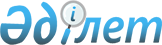 Об утверждении медиа-плана по информационному сопровождению реализации Закона Республики Казахстан от 5 июля 2006 года "Об амнистии в связи с легализацией имущества" на 2006-2007 годыРаспоряжение Премьер-Министра Республики Казахстан от 28 июля 2006 года N 217-р



      В целях обеспечения эффективной работы по разъяснению и информационной поддержке реализации 
 Закона 
 Республики Казахстан от 5 июля 2006 года "Об амнистии в связи с легализацией имущества":




      1. Утвердить прилагаемый медиа-план по информационному сопровождению реализации Закона Республики Казахстан от 5 июля 2006 года "Об амнистии в связи с легализацией имущества" на 2006-2007 годы (далее - медиа-план).




      2. Центральным и местным исполнительным органам, иным государственным органам обеспечить выполнение мероприятий, предусмотренных медиа-планом.




      3. Контроль за исполнением медиа-плана возложить на Министерство культуры и информации Республики Казахстан.

      

Премьер-Министр





Утвержден               



распоряжением Премьер-Министра  



Республики Казахстан        



от 28 июля 2006 года N 217-p   



Медиа-план






по информационному сопровождению реализации Закона






Республики Казахстан от 5 июля 2006 года "Об амнистии






в связи с легализацией имущества" на 2006-2007 годы



      Настоящий медиа-план предполагает семинары-совещания, "круглые столы", развернутые публикации, теле- и радиосюжеты, информационные сообщения, выступления, интервью, комментарии по разъяснению Закона Республики Казахстан "Об амнистии в связи с легализацией имущества" (далее - Закон) с участием членов Правительства Республики Казахстан, руководителей, сотрудников государственных органов.

      Цель:



      Широкомасштабная работа по разъяснению положений Закона среди населения республики.




      Примечание. Расшифровка аббревиатур:



      АО - акционерное общество;



      АЗР - Агентство Республики Казахстан по управлению земельными ресурсами;



      ВС - Верховный Суд Республики Казахстан;



      ГП - Генеральная прокуратура Республики Казахстан;



      МИД - Министерство иностранных дел Республики Казахстан;



      МИТ - Министерство индустрии и торговли Республики Казахстан;



      МКИ - Министерство культуры и информации Республики Казахстан;



      МСХ - Министерство сельского хозяйства Республики Казахстан;



      МФ - Министерство финансов Республики Казахстан;



      МЭБП - Министерство экономики и бюджетного планирования Республики Казахстан;



      МЮ - Министерство юстиции Республики Казахстан;



      ОАО - открытое акционерное общество;



      РТРК - Республиканская телерадиокомпания;



      СМИ - средства массовой информации;

					© 2012. РГП на ПХВ «Институт законодательства и правовой информации Республики Казахстан» Министерства юстиции Республики Казахстан
				
N

Наименование



мероприятия, тематика

Средства



массовой



информации

Ответст-



венные



за выпол-



нение

Сроки



испол-



нения

1

2

3

4

5


Организационные мероприятия



Организационные мероприятия



Организационные мероприятия



Организационные мероприятия



Организационные мероприятия


1.

Создание и обеспечение



проката видео и



аудиороликов на тему



амнистии в связи с



легализацией имущества

АО "Агентство



"Хабар", АО



"РТРК



"Казахстан",



ТОО "31



канал", ТОО



"Рахат", ТОО



"Эра ТВ"

МЮ, МКИ

Июль



2006



года

2.

Организация проведения



республиканского



семинара-совещания с



участием заместителей



акимов, заместителей



председателей



налоговых комитетов



районов

Республиканские



средства



массовой



информации,



выполняющие



государственный



заказ

МЮ, МКИ,



МФ, МИТ,



МСХ, АЗР,



акимы



областей,



городов



Астаны



и Алматы

Август



2006



года  

3.

Организация проведения



региональных



семинаров-совещаний



по вопросам



практической



реализации Закона

Республиканские



и региональные



средства



массовой



информации,



выполняющие



государственный



заказ

МЮ, МКИ,



МФ, МИТ,



МСХ, АЗР,



акимы



областей,



городов



Астаны



и Алматы

Август



2006



года

4.

Проведение заседания



"круглого стола"



на тему "Легализация



имущества - важный



элемент построения



прозрачной экономики



Казахстана"

АО "Агентство



"Хабар", АО



"РТРК



"Казахстан",



ТОО "31 канал",



ОАО "Республи-



канская газета



"Казахстанская



правда", ОАО



"Республиканс-



кая газета



"Егемен



Қазақстан",



ТОО "Литер



Медиа" газета



"Айқын", ТОО



"Литер Медиа"



(газета



"Литер"), ТОО



"Ел-медиа



групп" (газета



"Ел"), ТОО



"Мегаполис",



ТОО "Редакция



газеты



"Экспресс-К"

МЮ, МКИ,



МЭБП, МФ,



МИТ, МСХ,



АЗР, ГП

Август



2006



года

5.

Обеспечение



подготовки и



размещения



аналитических статей



с разъяснением



мирового опыта и



отечественной



практики по



легализации имущества

ОАО



"Республиканс-



кая газета



"Казахстанская



правда", ОАО



"Республиканс-



кая газета



"Егемен



Қазақстан",



ТОО "Литер



Медиа" (газета



"Литер"), ТОО



"Литер Медиа"



(газета



"Айқын"), АО



"НК "Казахское



информационное



агентство", ТОО



"Редакция



газеты



"Экспресс-К"



с перепечаткой



во всех



региональных



средствах



массовой



информации

МКИ, МЮ,



МФ, МИТ,



МСХ, МИД,



АЗР  

Август



2006



года

6.

Организация



мониторинга



публикаций в



средствах массовой



информации и



сети Интернет по



вопросам легализации



имущества

Республиканские



средства



массовой



информации,



выполняющие



государственный



заказ

МЮ, МКИ,



МФ, МИТ,



МСХ, АЗР

До



конца



апреля



2007



года


Информационная работа



Информационная работа



Информационная работа



Информационная работа



Информационная работа


7.

Организация сюжетов в



новостных передачах



по разъяснению Закона

АО "Агентство



"Хабар", АО



"РТРК



"Казахстан",



ТОО "31



канал", ТОО



"Рахат", ТОО



"Эра ТВ"

МКИ

Июль



2006



года

8.

Организация



расширенных



комментариев в



аналитических



программах по



обсуждению механизма



легализации имущества

АО "Агентство



"Хабар", АО



"РТРК



"Казахстан",



ТОО "31



канал", ТОО



"Рахат",



ТОО "Эра ТВ"

МЮ, МКИ,



МФ, МИТ,



МЭБП,



АЗР, акимы



областей,



городов



Астаны



и Алматы

Июль



2006



года

9.

Организация



регулярной трансляции



информационных



сообщений



с разъяснениями



Закона для зарубежной



аудитории

АО "Агентство



"Хабар"



(Caspionet)

МИД, МЮ,



МКИ

Июль



2006 -



апрель



2007



года

10.

Организация



развернутых сюжетов



по вопросам проведения



легализации имущества



в налоговых органах



Республики Казахстан

Республиканские



средства



массовой



информации,



выполняющие



государственный



заказ

МКИ, МФ

Август



2006



года

11.

Привлечение депутатов



- представителей



партийных фракций



Парламента Республики



Казахстан к



информационно-пропа-



гандистской работе и



разъяснению основных



принципов, целей и



задач Закона



("круглые столы",



встречи с



общественностью,



статьи и выступления



в средствах массовой



информации)

Республиканские



средства



массовой



информации,



выполняющие



государственный



заказ

МКИ, акимы



областей,



городов



Астаны и



Алматы,



пресс-



службы



Сената и



Мажилиса



Парламента



Республики



Казахстан

Август



2006



года

12.

Организация выпуска



интерактивных передач,



разъясняющих основные



положения Закона

АО "Агентство



"Хабар",



АО "РТРК



"Казахстан",



ТОО "31



канал", ТОО



"Рахат ТВ",



ТОО "Эра ТВ"

МКИ, МЮ

Август



2006



года

13.

Обеспечение



выступлений и



интервью акимов



областей, городов



Астаны и Алматы,



руководителей



областных и городских



государственных



органов с



комментариями по



вопросам



легализации имущества

Региональные и



республиканские



средства



массовой



информации,



выполняющие



государственный



заказ

Акимы



областей,



городов



Астаны



и Алматы,



МКИ

Август



2006



года

14.

Подготовка и



размещение серии



статей:



"О некоторых



вопросах проведения



легализации имущества



в налоговых органах";

ОАО



"Республиканс-



кая газета



"Казахстанская



правда", ТОО



"Литер Медиа"



(газета



"Айқын")

МФ

Август



2006



года

14.

"Порядок оформления



прав на земельные



участки, легализуемые



в соответствии с



Законом";

ОАО



"Республиканс-



кая газета



"Егемен



Қазақстан",



ТОО "Литер



Медиа" (газета



"Литер")

АЗР

Август



2006



года

14.

"Социально-экономичес-



кое значение Закона";

ОАО



"Республиканс-



кая газета



"Казахстанская



правда",



ТОО "Ел-медиа



групп"



(газета "Ел")

МЭБП

Август



2006



года

14.

"Роль местных



государственных



органов в



мероприятиях по



легализации имущества



в рамках Закона"

ОАО



"Республиканс-



кая газета



"Егемен



Қазақстан",



ТОО "Ел -медиа



групп"



(газета



"Республика



.кz")

МЮ

Август



2006



года

15.

Организация



блиц-опроса граждан



по вопросам



легализации имущества



по принципу



"свободного микрофона"

АО "РТРК



"Казахстан"

МКИ

Ноябрь



2006



года

16.

Организация интервью



Министра юстиции:



по полугодовому итогу



процесса легализации



имущества в рамках



Закона;



по итогам реализации



Закона

ОАО



"Республиканс-



кая газета



"Казахстанская



правда", ОАО



"Республиканс-



кая газета



"Егемен



Қазақстан"

МЮ

 



 



 



Декабрь



2006



года



Апрель



2007



года

17.

Организация интервью



по вопросам



легализации имущества



представителей



Верховного Суда,



Генеральной



прокуратуры,



министерств



юстиции, экономики и



бюджетного



планирования,



финансов, Агентства



по управлению



земельными ресурсами

ОАО



"Республиканс-



кая газета



"Казахстанская



правда", ОАО



"Республиканс-



кая газета



"Егемен



Қазақстан",



ТОО "Литер



Медиа" (газета



"Айқын"), ТОО



"Литер Медиа"



(газета



"Литер"), ТОО



"Медиа-



корпорация



"Заң" ("Заң"



газеті",



"Юридическая



газета")

МЮ, МКИ,



МЭБП, МФ,



АЗР, ВС,



ГП

До



конца



2006



года

18.

Открытие специальной



рубрики по



разъяснению основных



положений Закона на



сайте АО "НК



"Казахское



информационное



агентство"

АО "НК



"Казахское



информационное



агентство"

МКИ, МЮ

Июль



2006 -



апрель



2007 года

19.

Открытие рубрик



(страничек) и



размещение материалов



по разъяснению Закона



на сайтах



государственных



органов

Официальные



сайты



государственных



органов

МЮ, МЭБП,



МФ, МИТ,



МСХ, МИД,



АЗР 

Июль



2006 -



апрель



2007 года
